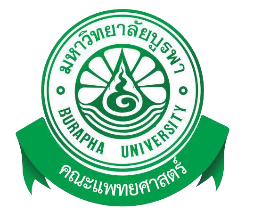 คณะแพทยศาสตร์ มหาวิทยาลัยบูรพา				                                                  แบบ RE 02แบบเสนอโครงการวิจัย (research project)ประกอบการเสนอขอทุนอุดหนุนการวิจัยเงินรายได้ คณะแพทยศาสตร์ มหาวิทยาลัยบูรพา ประจำปีงบประมาณ พ.ศ. 2564 (เพิ่มเติม ครั้งที่ 2)1. ชื่อโครงการวิจัย (ภาษาไทย) …………………………………………………………….	              (ภาษาอังกฤษ) ………………………………………….........……..2. ผู้รับผิดชอบ [คณะผู้วิจัย บทบาทของนักวิจัยแต่ละคนในการทำวิจัย และสัดส่วนที่ทำการวิจัย (%)] และหน่วยงาน ประกอบด้วย หน่วยงานหลักและหน่วยงานสนับสนุน	ที่ปรึกษาโครงการวิจัย (ถ้ามี) : 	    ……………………………………………………….	หัวหน้าโครงการวิจัย                      ………………………………………..                      สัดส่วนที่ทำงานวิจัย  …..  %	ผู้ร่วมวิจัย ……………………………………………..            สัดส่วนที่ทำงานวิจัย  ……  %……………………………………………… 	          สัดส่วนที่ทำงานวิจัย  …….. %หน่วยงานหลัก	……………………….หน่วยงานสนับสนุน	……………………….3.  ประเภทการวิจัย      1) การวิจัยพื้นฐาน   2) การวิจัยประยุกต์  3) การวิจัยเชิงพัฒนา4.  สาขาวิชาการและกลุ่มวิชาที่ทำการวิจัย      1) วิทยาศาสตร์การแพทย์  2) การศึกษา  3) สังคมวิทยา 4) อื่นๆ .................................5.  คำสำคัญ (keywords) ของโครงการวิจัย      ………………….6.  ความสำคัญและที่มาของปัญหาที่ทำการวิจัย  	……………… 7.  วัตถุประสงค์ของโครงการวิจัย            7.1 .............            7.2 ...............8.  ขอบเขตของโครงการวิจัย	………….9.  ทฤษฎี สมมุติฐาน (ถ้ามี) และกรอบแนวความคิดของโครงการวิจัย         …………….10. การทบทวนวรรณกรรม/สารสนเทศที่เกี่ยวข้อง และเอกสารอ้างอิงของโครงการวิจัย	………..11.  วิธีวิจัย 	11.1 รูปแบบการวิจัย (research design)         	11.2ประชากรและกลุ่มตัวอย่าง การคัดเลือกกลุ่มตัวอย่าง เกณฑ์การคัดเข้า-คัดออก11.3 เครื่องมือที่ใช้ในการเก็บข้อมูล11.4 ขั้นตอนการเก็บข้อมูลวิจัย  11.5 การวิเคราะห์ข้อมูล12.  ระยะเวลาทำการวิจัย และแผนการดำเนินงานตลอดโครงการวิจัย (ให้ระบุขั้นตอนอย่างละเอียด)        ระยะเวลา ..... ปี...เดือน ตั้งแต่เดือน......... พ.ศ. 2564    ถึง เดือน................  พ.ศ.          13.  ปัจจัยที่เอื้อต่อการวิจัย (อุปกรณ์การวิจัย  โครงสร้างพื้นฐาน ฯลฯ) ระบุเฉพาะปัจจัยที่ต้องการเพิ่มเติม	………….14.  ผลสำเร็จและความคุ้มค่าของการวิจัยที่คาดว่าจะได้รับ	ผลผลิต (Output)	ผลลัพธ์( Outcome)ผลกระทบ (Impact)หน่วยงานที่นำผลการวิจัยไปใช้ประโยชน์15.  งบประมาณของโครงการวิจัย16. คำชี้แจงอื่น ๆ (ถ้ามี)17.  ลงลายมือชื่อ หัวหน้าโครงการวิจัย พร้อมวัน เดือน ปี             			 (ลงชื่อ)   …………………………………………					  (……………………………………..)							       หัวหน้าโครงการวิจัย				         วันที่        เดือน               พ.ศ.18. ประวัติคณะผู้วิจัย ชื่อ - นามสกุล (ภาษาไทย) นาย  นางสาว  นาง  ยศ   	ชื่อ - นามสกุล (ภาษาอังกฤษ) Mr., Miss, Mrs., Rankตำแหน่งปัจจุบันหน่วยงานและสถานที่อยู่ที่ติดต่อได้สะดวก พร้อมหมายเลขโทรศัพท์ โทรสาร และไปรษณีย์อิเล็กทรอนิกส์ (e-mail)ประวัติการศึกษาสาขาวิชาการที่มีความชำนาญพิเศษ (แตกต่างจากวุฒิการศึกษา) ระบุสาขาวิชาการประสบการณ์ที่เกี่ยวข้องกับการบริหารงานวิจัยทั้งภายในและภายนอกประเทศ โดยระบุสถานภาพในการทำการวิจัยว่าเป็นผู้อำนวยการแผนงานวิจัย หัวหน้าโครงการวิจัย หรือผู้ร่วมวิจัยในแต่ละผลงานวิจัย กิจกรรมระยะเวลา (เดือน/ปี)ระยะเวลา (เดือน/ปี)ระยะเวลา (เดือน/ปี)ระยะเวลา (เดือน/ปี)ระยะเวลา (เดือน/ปี)ระยะเวลา (เดือน/ปี)ระยะเวลา (เดือน/ปี)ระยะเวลา (เดือน/ปี)ระยะเวลา (เดือน/ปี)ระยะเวลา (เดือน/ปี)ระยะเวลา (เดือน/ปี)ระยะเวลา (เดือน/ปี)กิจกรรม123456789101112กิจกรรมต.ค.พ.ย.ธ.ค.ม.ค.ก.พ.มี.ค.เม.ย.พ.ค.มิ.ย.ก.ค.ส.ค.ก.ย.1.เสนอโครงการวิจัยเพื่อขออนุมัติ2.  ทำสัญญาขอรับทุนอุดหนุนการวิจัยและเบิกงวดที่ 13.  ทบทวนเอกสารงานวิจัย4.  สร้างและทดสอบเครื่องมือเก็บข้อมูล5. ขอรับการพิจารณาจริยธรรมการวิจัยในมนุษย์ มหาวิทยาลัยบูรพา6.รายงานความก้าวหน้าโครงการวิจัย และเบิกเงินงวดที่ 27.เก็บรวบรวมข้อมูลและวิเคราะห์ข้อมูล8.เขียนสรุปและอภิปรายผลการวิจัย9. จัดทำรายงานวิจัยฉบับสมบูรณ์10. ส่งรายงานวิจัยฉบับสมบูรณ์                    และเบิกเงินงวดที่ 311. เผยแพร่ผลงานวิจัยรายการจำนวนเงิน1. งบบุคลากร     1.1  ค่าจ้างชั่วคราว      1.2  ค่าจ้างผู้ช่วยนักวิจัย (ระบุภาระงานให้ชัดเจน) 2.  งบดำเนินงาน  2.1  ค่าตอบแทน          (1)  ค่าตอบแทนคณะผู้วิจัย (ไม่เกินร้อยละ 10 ของงบประมาณโครงการวิจัยที่ได้รับ)        (2)  ค่าตอบแทนที่ปรึกษา (ไม่เกิน 10,000 บาทต่อโครงการ ไม่เกิน 2 คนต่อโครงการ และไม่เกินร้อยละ 10 ของงบประมาณโครงการวิจัยที่ได้รับ)        (3)  ค่าตอบแทนการปฏิบัติงานนอกเวลาทำงานปกติ (วันทำงานปกติ เบิกได้ไม่เกิน 4 ชั่วโมงๆ ละไม่เกิน 50 บาท  วันหยุดทำงาน เบิกได้ไม่เกิน 7 ชั่วโมงๆ ละไม่เกิน 60 บาท ไม่รวมเวลาหยุดพัก)        (4)  ค่าตอบแทนผู้เชี่ยวชาญตรวจสอบเครื่องมือวิจัย (ไม่เกิน 1,000 บาทต่อคน จำนวนคนตามความเหมาะสม)       (5) ค่าตอบแทนผู้ให้ข้อมูล ผู้ตอบแบบสอบถาม ผู้ให้สัมภาษณ์ (คนละไม่เกิน 200 บาทต่อครั้งต่อคน)         (6) ค่าตอบแทนกลุ่มตัวอย่างผู้ถูกทดลอง (คนละไม่เกิน 2,000 บาทต่อครั้งต่อคน)    2.2  ค่าใช้สอย         (1)  ค่าใช้จ่ายในการเดินทางไปปฏิบัติงาน (เท่าที่จ่ายจริง เหมาะสมและประหยัด)        (2)  ค่าใช้จ่ายในการสัมมนา/ฝึกอบรม   (เท่าที่จ่ายจริง เหมาะสมและประหยัด)        (3)  ค่าใช้สอยอื่น(ค่าจ้างเหมาบริการ ค่าแรง เงินประกันสังคม)       	-  ค่าถ่ายเอกสาร          	-  ค่าจ้างเหมาเก็บรวบรวมข้อมูล      	-  ค่าจ้างวิเคราะห์ข้อมูล      	-  ค่าจ้างพิมพ์รายงาน      	-  ค่าจ้างเหมาทำรายงานวิจัยฉบับสมบูรณ์  2.3  ค่าวัสดุ  (เท่าที่จ่ายจริง เหมาะสมและประหยัด)ค่าวัสดุสำนักงาน ค่าวัสดุโฆษณาและเผยแพร่ วัสดุคอมพิวเตอร์วัสดุอื่นๆ3.  ค่าสาธารณูปโภค (กำหนดจ่ายไม่เกินร้อยละ 10 ของงบประมาณทั้งหมด ไม่รวมงบลงทุน)     ค่าไฟฟ้า ค่าน้ำประปา ค่าโทรศัพท์ ค่าไปรษณีย์ ค่าบริการด้านสื่อสารและโทรคมนาคม4.  งบลงทุน (ให้จ่ายตามความจำเป็นและเหมาะสม)      ค่าครุภัณฑ์ ฯลฯ เมื่อโครงการวิจัยเสร็จสิ้นแล้วต้องมอบครุภัณฑ์ให้แก่ส่วนงานผู้ให้ทุนรวมงบประมาณที่เสนอขอ              (........................................................)                                                     จำนวนเงินเป็นตัวอักษร